  MADONAS NOVADA PAŠVALDĪBA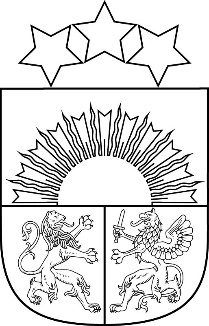 Reģ. Nr. 90000054572Saieta laukums 1, Madona, Madonas novads, LV-4801 t. 64860090, e-pasts: pasts@madona.lv ___________________________________________________________________________MadonāAPSTIPRINĀTI
ar Madonas novada pašvaldības domes
31.05.2022. lēmumu Nr. 356 (prot. Nr. 13, 33. p.)Madonas novada pašvaldības saistošie noteikumi Nr. 19“Grozījumi Madonas novada pašvaldības 21.09.2021. saistošajos noteikumos Nr. 7 “Par augstas detalizācijas topogrāfiskās informācijas aprites kārtību Madonas novadā””Izdoti saskaņā ar likuma “Par pašvaldībām” 43. panta pirmās daļas 13. punktu, Ģeotelpiskās informācijas likuma 13.panta sesto daļu un 26.panta trešo daļu    Izdarīt Madonas novada pašvaldības domes 2021. gada 21. septembra saistošajos noteikumos Nr. 7 "Par augstas detalizācijas topogrāfiskās informācijas aprites kārtību Madonas novadā" šādus grozījumus:1. papildināt saistošo noteikumu nosaukumu aiz vārda “aprites” ar vārdiem “un maksas”;2. Svītrot saistošo noteikumu 5. punkta otro un trešo teikumu;3. Svītrot saistošo noteikumu 13. un 14. punktu;4. Svītro sasitošo noteikumu pielikuma nosaukumā skaitli “1.”;5. Svītrot saistošo noteikumu pielikuma 3. punktu.Domes priekšsēdētājs		                                             		A.Lungevičs